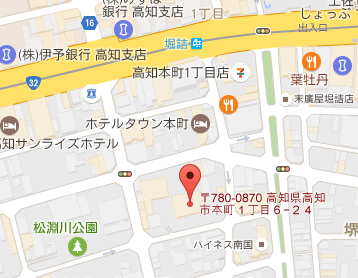 【ご出席者】貴社名（業種）所在地　　　　　　　　　　　　　　　　　　　様　　　　　　　（業種　　　　　　　　　）〒　　　　　　ＴＥＬＦＡＸ－　　　　　　－－　　　　　　－お名前ご所属・役職　　　　　　　　　　　　　　　　　　　様　　　　　　　　　　　　　　　　　　　様　　　　　　　　　　　　　　　　　　　様